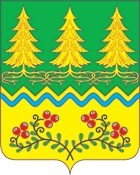 О внесении изменений в решение Совета депутатов сельского поселения Сергиноот 27.01.2011 №5 «Об утверждении положения об учетной норме площади жилого помещения»В соответствии со статьёй 50 Жилищного кодекса Российской Федерации, в целях регулирования учетной нормы площади жилого помещения Совет депутатов сельского поселения Сергино решил:1. Внести в Приложение к  решению Совета депутатов сельского поселения Сергино от 27.01.2011 №5 «Об утверждении положения об учетной норме площади жилого помещения» следующие изменения:1.1. в пункте 2.2. раздела 2 слова  «16 квадратных метров» заменить словами «11 квадратных метров»    2. Обнародовать решение в установленном порядке и разместить на официальном сайте органов местного самоуправления сельского поселения Сергино в сети Интернет.   3.  Контроль за выполнением настоящего решения оставляю за собой.Глава сельского поселения Сергино				О.В.ГребенниковСОВЕТ ДЕПУТАТОВ СЕЛЬСКОГО ПОСЕЛЕНИЯ СЕРГИНООктябрьского районаХанты - Мансийского автономного округа – ЮгрыРЕШЕНИЕСОВЕТ ДЕПУТАТОВ СЕЛЬСКОГО ПОСЕЛЕНИЯ СЕРГИНООктябрьского районаХанты - Мансийского автономного округа – ЮгрыРЕШЕНИЕСОВЕТ ДЕПУТАТОВ СЕЛЬСКОГО ПОСЕЛЕНИЯ СЕРГИНООктябрьского районаХанты - Мансийского автономного округа – ЮгрыРЕШЕНИЕСОВЕТ ДЕПУТАТОВ СЕЛЬСКОГО ПОСЕЛЕНИЯ СЕРГИНООктябрьского районаХанты - Мансийского автономного округа – ЮгрыРЕШЕНИЕСОВЕТ ДЕПУТАТОВ СЕЛЬСКОГО ПОСЕЛЕНИЯ СЕРГИНООктябрьского районаХанты - Мансийского автономного округа – ЮгрыРЕШЕНИЕСОВЕТ ДЕПУТАТОВ СЕЛЬСКОГО ПОСЕЛЕНИЯ СЕРГИНООктябрьского районаХанты - Мансийского автономного округа – ЮгрыРЕШЕНИЕСОВЕТ ДЕПУТАТОВ СЕЛЬСКОГО ПОСЕЛЕНИЯ СЕРГИНООктябрьского районаХанты - Мансийского автономного округа – ЮгрыРЕШЕНИЕСОВЕТ ДЕПУТАТОВ СЕЛЬСКОГО ПОСЕЛЕНИЯ СЕРГИНООктябрьского районаХанты - Мансийского автономного округа – ЮгрыРЕШЕНИЕСОВЕТ ДЕПУТАТОВ СЕЛЬСКОГО ПОСЕЛЕНИЯ СЕРГИНООктябрьского районаХанты - Мансийского автономного округа – ЮгрыРЕШЕНИЕСОВЕТ ДЕПУТАТОВ СЕЛЬСКОГО ПОСЕЛЕНИЯ СЕРГИНООктябрьского районаХанты - Мансийского автономного округа – ЮгрыРЕШЕНИЕ«12»апреля20016г.№19п. Сергиноп. Сергиноп. Сергиноп. Сергиноп. Сергиноп. Сергиноп. Сергиноп. Сергиноп. Сергиноп. Сергино